Dear Parent/Carer, I am very excited to inform you of an opportunity your child will participate in this April/May. As part of their Personalisation and Choice Programme, our S2 have been developing an understanding of the Meta-skills required to be successful in school and their journey beyond. In order to develop these skills further, your child has opted to participate in a Project based Learning activity which is in line with their areas of interest. The three projects on offer come under the umbrella of working together to create a Sustainable Scotland. They are:The STEM Café: Technical, Health and Food Technology, Physics and ICT will work together with our young people to help them design and Eco-Friendly café. They will design the lay out of the café in Technology; create a menu in HFT; consider how to run the café in an energy efficient way in Physics and look at how they will advertise and budget in ICT.Sustainable Fashion: PE, Art and Drama have come together to design a series of lessons where they will work together to create a School Mascot from recycled goods. The mascot will be entered in to the Junk Couture Sustainable Fashion Competition. Canal Connections: Social Subjects, Biology and English will work together to do a research project into the local canal. They will examine how the canal has been impacted by environmental factors. Our young people will then present their findings through a report or documentary.The projects will begin on Monday 29th of April and run for two weeks. The S2 will have a modified timetable over the course of the 2 weeks. 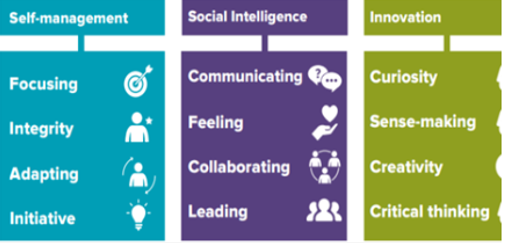 